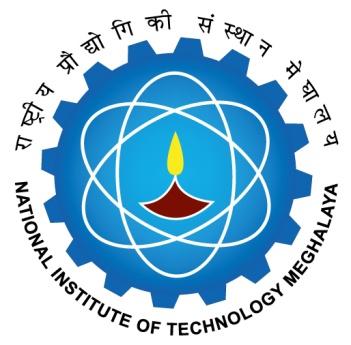 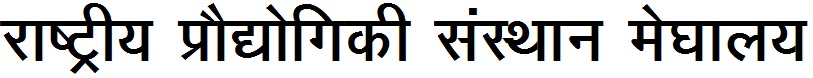 REPORT OF EXAMINERS OF ORAL DEFENCE EVALUATION COMMITTEEThe examiners of Oral Defence Evaluation Committee (ODEC) certify that the thesis entitled _____________________________________________________________________________________________________________________________________________________________________________________submitted by __________________________________ to the NIT Meghalaya in partial fulfillment of requirement of the Ph. D. degree in the discipline of _______________________________________________________ has been examined by us and we recommend that that the degree be awarded/ we recommend that the candidate be examined further on another date not later than________ / the candidate has not performed to our satisfaction and does not deserve the degree of Ph. D.Date:		Signature of DRC ChairmanForwarded to Dean(AA)Remarks by Dean (AA)Dean (AA)Approval for Provisional certificateDirectorSl.NoNameSignature of ODEC Member(s)12345678